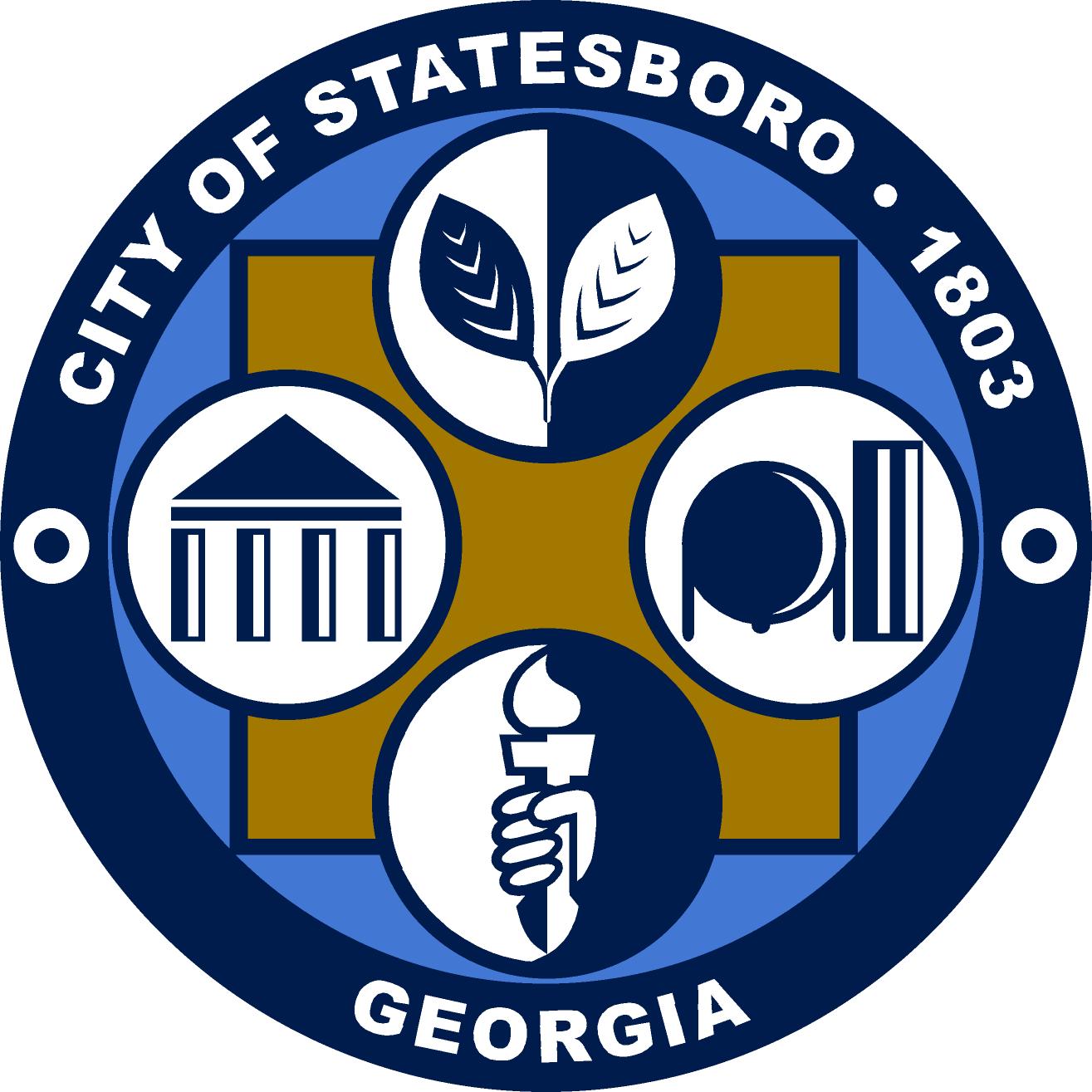 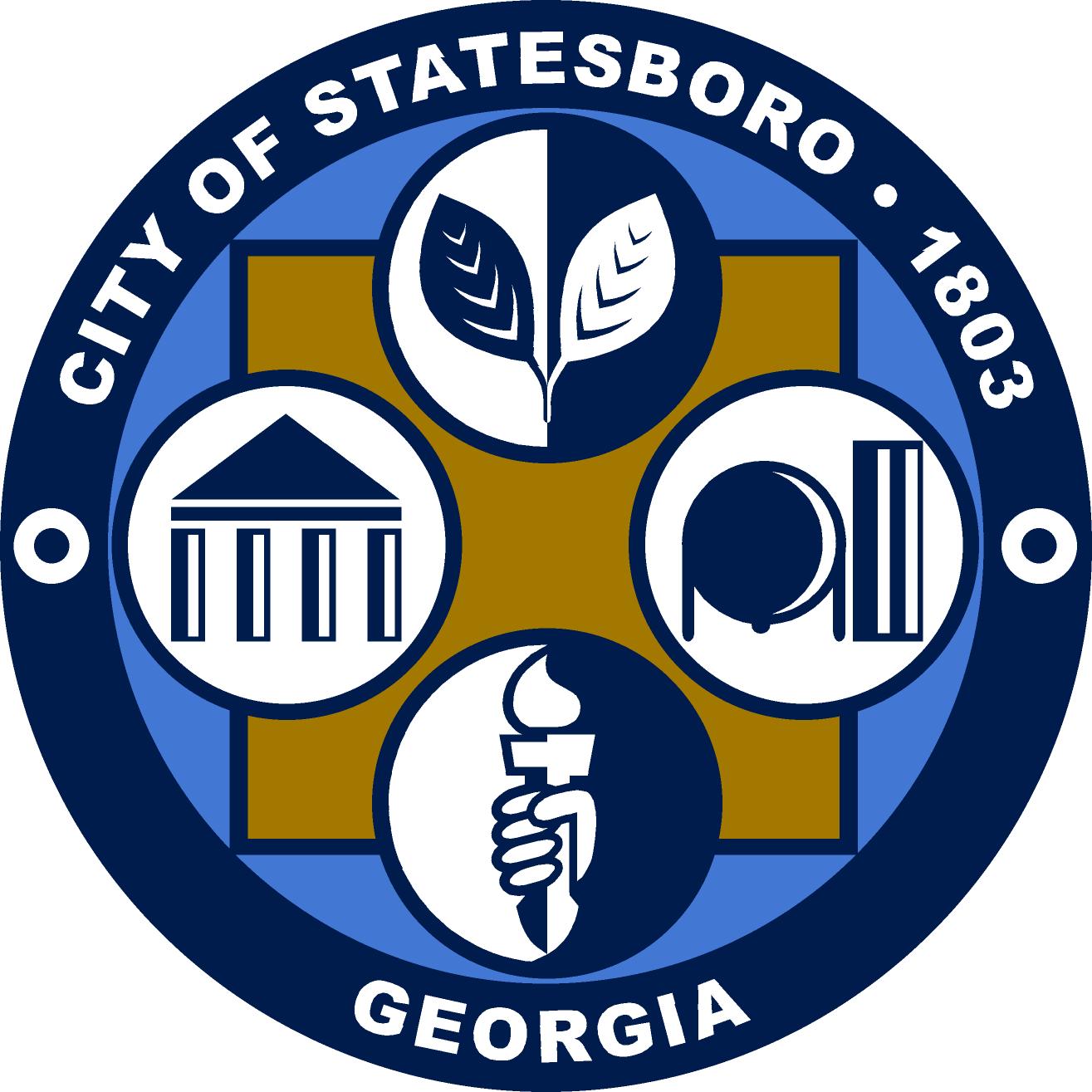 Statesboro Planning CommissionNovember 12, 20135:00 P.M.City Hall Council ChamberMeeting AgendaCall to Order Motion to Approve Order of the Meeting Agenda Approval of Minutes October 8, 2013 MeetingNew BusinessAPPLICATION # RZ 12-06-06:	Lisa P. Hodges requests a zoning map amendment from CR (Commercial Retail) District to PUD (Planned Unit Development) District with mixed use for property located on Chandler Road. (Tax Parcel Number MS620000099A000)APPLICATION # V 12-06-07: 	Lisa P. Hodges requests a variance from Section 1402 of the Statesboro Zoning Ordinance regarding lot size for PUD (Planned Unit Development) District for property located on Chandler Road. (Tax Parcel Number MS620000099A000)APPLICATION # V 13-10-04:	Gregory M. Parker requests a variance from Section 4.3 of the Statesboro Subdivision Regulations regarding minimum right of way widths for property located at the intersection of Brampton Avenue and Veterans Memorial Parkway. (Tax Parcel Number MS63000026022)AnnouncementsAdjourn